ЛАБОРАТОРНАЯ РАБОТА 4"Снятие и анализ характеристик полевого транзистора"Цель работы: снятие экспериментальным путем вольт-амперной характеристики.Транзистор, принцип действия которого основан на использовании носителей заряда только одного знака (электронов или дырок) называют униполярным.Центральную область транзистора называют каналом. Электрод, из которого в канал входят основные носители заряда, называют истоком , а электрод, через который основные носители уходят из канала - стоком. Электрод, служивший для регулирования поперечного сечения канала, называют затвором.Так как по каналу протекает ток под действием электрического поля, то данный тип транзисторов называют полевыми. Различают полевые транзисторы с p - каналом и с n-каналом.Рассмотрим принцип работы полевого транзистора с p-n переходом каналом p-типа (рис.4.1. а). Условное изображение такого транзистора приведено на рис. 4.1. Если между истоком и стоком включен источник с ЭДС Eси, то в p-канале есть ток , значение которого зависит от проводимости канала . Проводимость p - канала от его ширины, которую можно изменять с помощью ЭДС Eзи. ЭДС Eз включен положительным полюсом к затвору, так что p-n переход между p - каналом и полупроводником n-типа, который находится у затвора, включен в обратном направлении. Ширина каждого p-n перехода влияет на ширину p- канала и в конечном счете на его проводимость.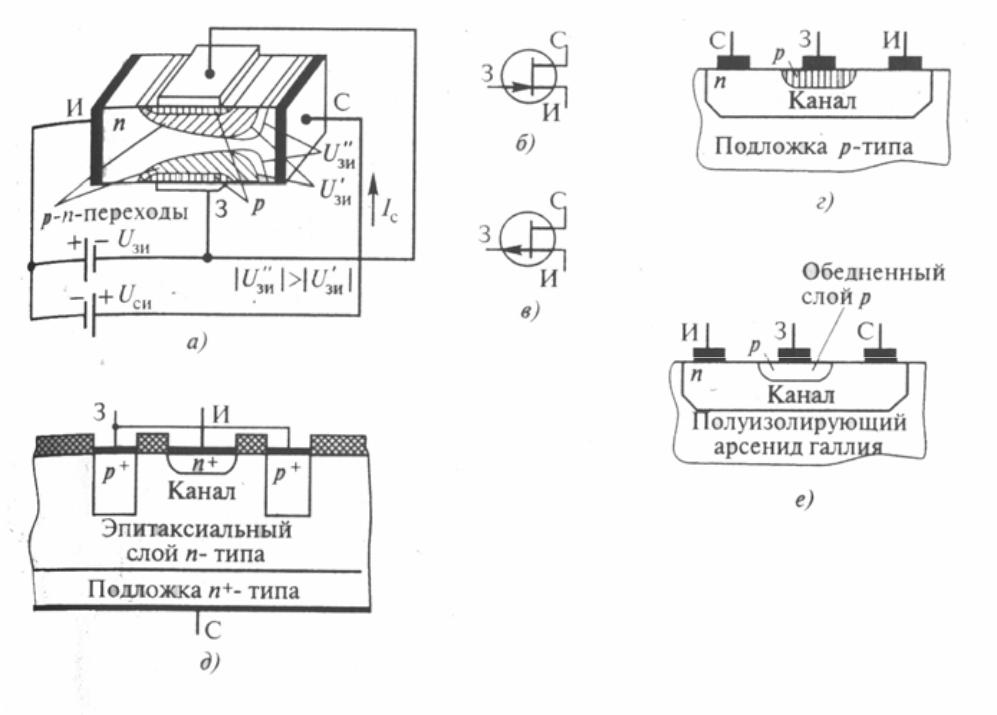 Рис 4.1. Упрощенная структура полевого транзистора с управляющим p-n -переходом (а); условные обозначения транзистора, имеющего канал n-типа (б) и p-типа (в); типовые структуры (г, д); структура транзистора с повышенным быстродействием (е)транзисторе с p - каналом основными носителями заряда являются дырки, которые движутся в направлении снижения потенциала, поэтому Uси < 0, Uзи ≥ 0. Когда суммарное напряжение достигает напряжения запирания Uси < │Uзи│= Uзап, сопротивление канала резко возрастает.Зависимость тока стока Iс от напряжения Uси при постоянном напряжении Uси называются выходными (стоковыми) вольт - амперными характеристиками полевого транзистора (рис 4.2).Рис 4.2	Рис 4.3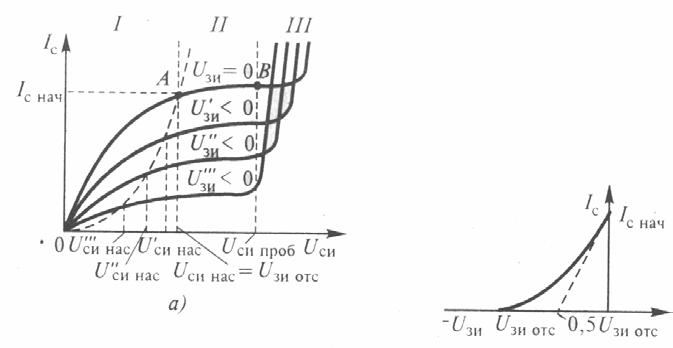 Как видно из данных вольт - амперных характеристик ток стока Iс возрастает с увеличением Uси , затем этот рост тока прекращается (участок насыщения). Данный участок насыщения является рабочей областью выходных характеристик полевого транзистора. Увеличение значения отрицательного напряжения Uзи между затвором и истоком ведет к укорачиванию участка насыщения. Дальнейшее увеличение напряжения Uси может привести к пробою p-n перехода между затвором и каналом и тем самым к выходу из строя транзистора.По выходным характеристикам может быть построена передаточная характеристика Iс=f(Uзи)) (рис.4.3). На участке насыщения она практически не зависит от напряжения Uси.Основными параметрами полевых транзисторов являются крутизна характеристики передачии дифференциальное сопротивление стока на участке насыщенияRC = dUСИ  U  =constdIC	ЗИДля полевых транзисторов с p-n переходом S=1-20 мА/В, Rc=0,1-0,5 Момкачестве предельно допустимых параметров нормируется максимально допустимые напряжения Uси max и Uзи max; максимально допустимая мощность стока Pс max; максимально допустимый токстока Iс max. Для полевых транзисторов с p-n переходом Uси max=5-100В, Pс max=0,1-10 Вт, Iс max =10-1000 мА.Выходные характеристики полевого транзистораЭкспериментальная частьЗаданиеПостроить зависимость тока стока от напряжения сток / истокIс=f(Uси) при различных значениях напряжения затвор / исток.Порядок выполнения экспериментаСоберите цепь согласно схеме (рис.4.4).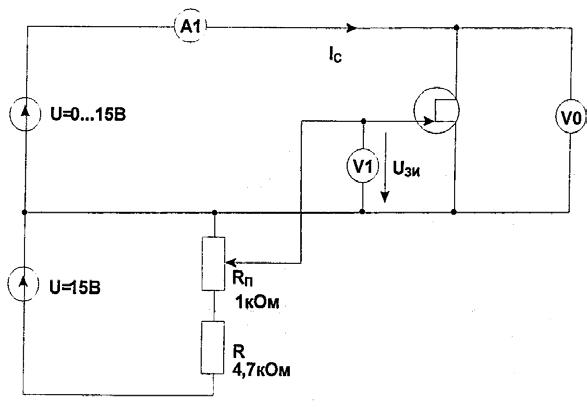 Установите значения напряжений затвор / исток Uзи и сток / исток Uси, указанные в табл. 4.1, и измерьте мультиметрами соответствующие значения тока стока Iс. Измените на противоположную полярность источника питания 15 В для измерения напряжения сток / исток при Uзи=0,5 В. Внесите значения тока стока Iс в таблицу.Таблица 4.1.На графике (рис. 4.5.) постройте кривые зависимости тока стока Iс от напряжения сток / исток Uси при различных фиксированных значениях напряжения затвор / исток Uзи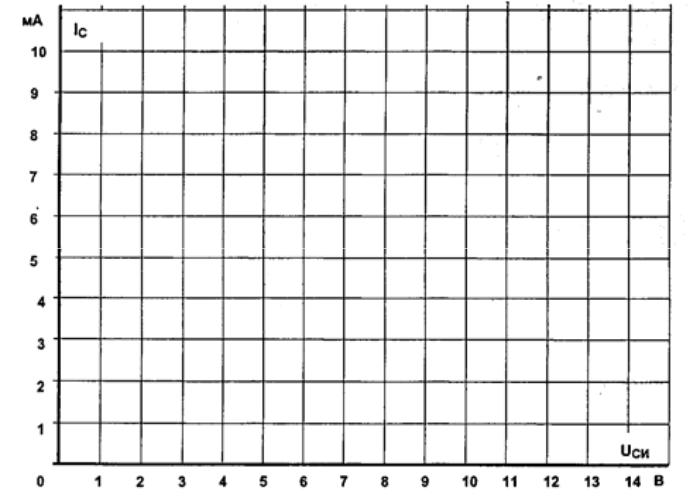 Рис 4.4	Рис 4.5.Контрольные вопросы.Объясните принцип действия полевого транзистора.Почему полевой транзистор иногда называют униполярным?Каково применение на практике полевых транзисторов?S =dI СU СИ = constS =dI СU СИ = constS =dU ЗИdU ЗИU СИ = constdU ЗИdU ЗИU СИ = constdU ЗИdU ЗИdU ЗИdU ЗИUси,В00,511,52346810121415Iс, мА приUзи =-1,5 ВIс, мА приUзи =-1 ВIс, мА приUзи =-0,5 ВIс, мА приUзи=+0,5 В